INTEREST GROUP SEMINAR  – FYEX 102- 1 creditName of Interest Group  ___________________________________________________Location of Class (Room and Building) _______________________________________Course Section ___________________________________________________________ Semester and Year ________________________________________________________Class Meeting Time(s) _____________________________________________________Name of Instructor  _______________________________________________________Instructor Contact Information ______________________________________________Peer Educator Name and Contact Information __________________________________Course Description: This one-credit course is centered on a common interest shared by a faculty or staff member and the students enrolled in the course. Students will sign up for an interest of their choice; together the students and faculty/staff mentor will explore the interest as well as discuss survival skills for incoming students. The course will consist of small group meetings.  In addition to active, participatory experiences that enhance learning, students will complete a wellness activity and an information literacy activity.Students must successfully pass a FYEX course in order to meet the core curriculum requirement. LEAP Goal:  This course addresses LEAP Goal No. 2:  Intellectual and Practical Skills throughout the Curriculum.Learning Outcomes:Learn strategies to help you survive and thrive during your first semester on campus and beyond;Understand yourself better as you transition into college life and develop critical thinking skills;Grow more comfortable interacting with and learning about people around you;Learn to identify, locate, evaluate and effectively and responsibly use and share information for a problem at hand;Learn to promote self-care (wellness) decisions that will improve the quality of life.This course is a part of the First Tier (Initial Inquiry) of the Core Curriculum and addresses the following competencies:Critical ThinkingLife-Long LearningWellnessInformation LiteracyExperiential LearningRequired Materials:  (1) Interest specific materials may be required by the instructor;(2) Shepherd University Common Reading The Girl With Seven Names, by Hyeonse Lee; ISBN-978-0-00-755485-0.Attendance at one common reading event during the semester is required.  For a list of “Events,” see http://www.shepherd.edu/commonreading/common-reading-events.  Class Discussion Topics/Assignments or Activities:  In addition to active, participatory experiences that enhance learning and critical thinking, students will complete a wellness activity and an information literacy activity. Additional discussion topics may be infused during class meetings such as:Goal Setting/Student Success                     Time Management         Study Skills                      Homesickness/Roommate Problems           Test Anxiety                   Diversity	Learning Styles                                            Coping With Stress        Academic Integrity 	                        Peer Pressure/Making Good Decisions       Common Reading           Life-long learning                              Class Policies:Attend class and be on time. You will lose participation points if you are more than 5 minutes late to class.Check your Shepherd email daily- you are responsible for all information delivered via your Shepherd email.Check your class SAKAI page daily- you are responsible for all information delivered via SAKAI.No cell phones permitted – turn them off when you enter the room; if you are seen using your cell phone during class, you will be asked to either leave or place the phone at a designated location in the front of the room.Be respectful of your peers in class and online. Be respectful to instructor and all guest speakers.Completion of assigned readings and other assignments/requirements/activities as determined by the instructor.Class Attendance:You MUST attend your classes regularly and engage in the requirements for each class; otherwise, your financial aid may be revoked either partially or in full.  This would result in an amount due by you to the University immediately.  Please refer to http://www.shepherd.edu/financialaid for more details.  In addition, class participation and attendance is an important part of your grade for this course.  Inclement Weather: Students are encouraged to sign up for “RAVE alerts” (http://www.shepherd.edu/university/rave/) in order to be informed of campus closures or emergencies.  Also, students are encouraged to check the Shepherd website for additional information regarding closings due to inclement weather (http://www.shepherd.edu). In the event that you are unable to make it to class due to inclement weather, you must contact the instructor via email before class regarding your absence and making up any missed assignments.  Assignments may be submitted before class via SAKAI in the event that inclement weather prevents you from making it to campus.In the event that the instructor needs to cancel class due to inclement weather, an email regarding this will be sent at least one hour before class. ACADEMIC INTEGRITYAcademic Honesty and Integrity:Each student in this course is expected to abide by the Shepherd University Academic Integrity Procedures found in the Shepherd University Student Handbook (Academic Integrity policy: Section VII: http://www.shepherd.edu/student-handbook/undergraduate-academic-rights-and-responsibilities)Disability Support Services:The Office of Disability Support Services at Shepherd University believes that, "the first step to success is access." Disability Support Services is committed to working closely with individuals with exceptionalities to meet their academic and housing needs. Students requesting any disability related accommodation should contact the Office of Disability Support Services at 304-876-5122. This includes, but is not limited to students with visual or hearing impairments, students with diagnosed disabilities that affect their learning and in need of academic accommodations, and students requesting specific housing accommodations for health-related reasons. Students must be registered with the Office of Disability Support Services and present their certified accommodation letter to each of their instructors as early in the semester as possible prior to using any granted academic accommodation. For more information, please visit http://www.shepherd.edu/disabilityThe Academic Support Center:Get a personal trainer for your mind—for free! Sign up online to schedule a tutoring session: http://www.shepherd.edu/academic-support/ Located in Scarborough Library 103, the ASC offers free tutoring and more! For more information: 304-876-5221 (You may wish to include a rubric for outlining grade determination. Contact me if you’d like a sample rubric) Course Timeline with clear exam schedules, assignments and due dates:Week 1Week 2Week 3Week 4Week 5Week 6Week 7Week 8Week 9Week 10Week 11Week 12Week 13Week 14Week 15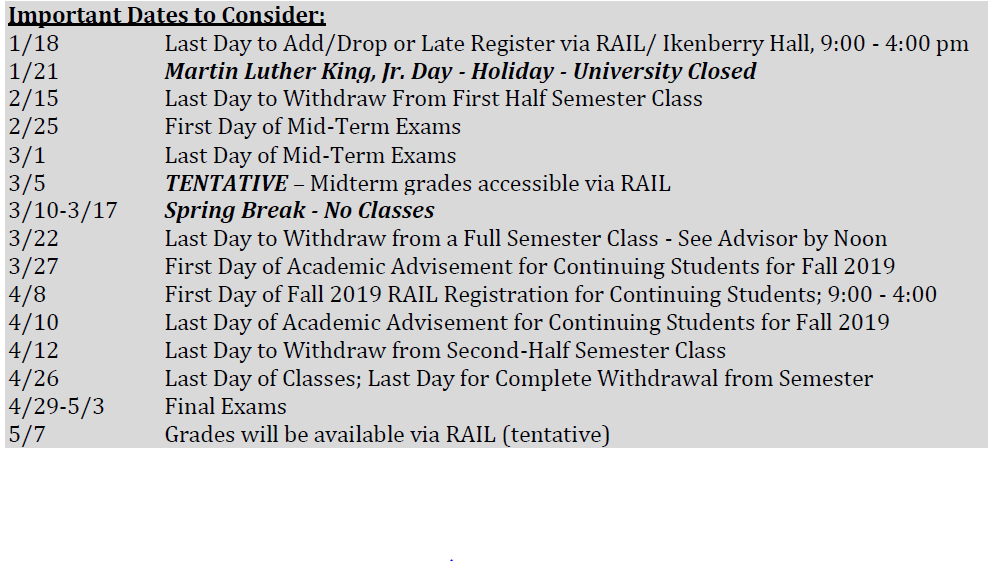 